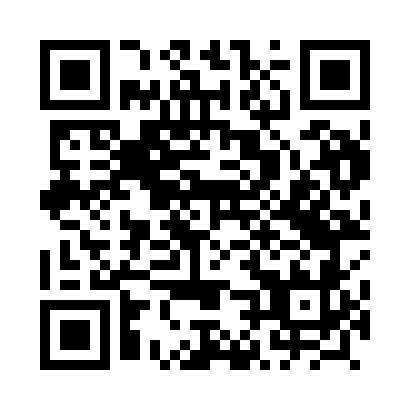 Prayer times for Grzawa, PolandMon 1 Apr 2024 - Tue 30 Apr 2024High Latitude Method: Angle Based RulePrayer Calculation Method: Muslim World LeagueAsar Calculation Method: HanafiPrayer times provided by https://www.salahtimes.comDateDayFajrSunriseDhuhrAsrMaghribIsha1Mon4:266:2012:485:157:169:032Tue4:236:1812:475:167:189:053Wed4:206:1512:475:177:199:074Thu4:186:1312:475:197:219:095Fri4:156:1112:465:207:229:116Sat4:126:0912:465:217:249:147Sun4:106:0712:465:227:269:168Mon4:076:0512:465:237:279:189Tue4:046:0312:455:247:299:2010Wed4:016:0112:455:257:309:2211Thu3:595:5812:455:267:329:2412Fri3:565:5612:445:277:339:2613Sat3:535:5412:445:287:359:2914Sun3:505:5212:445:297:379:3115Mon3:475:5012:445:307:389:3316Tue3:455:4812:435:327:409:3517Wed3:425:4612:435:337:419:3818Thu3:395:4412:435:347:439:4019Fri3:365:4212:435:357:449:4220Sat3:335:4012:435:367:469:4521Sun3:305:3812:425:377:479:4722Mon3:275:3612:425:387:499:5023Tue3:245:3412:425:397:519:5224Wed3:215:3212:425:407:529:5525Thu3:185:3112:425:417:549:5726Fri3:155:2912:425:427:5510:0027Sat3:125:2712:415:437:5710:0228Sun3:095:2512:415:437:5810:0529Mon3:065:2312:415:448:0010:0730Tue3:035:2112:415:458:0110:10